島根県立大学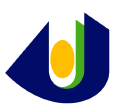 出雲キャンパス島根県立大学大学院看護学研究科開設記念講演会島根県立大学出雲キャンパスでは、大学院看護学研究科の開設を記念し、看護学分野においてグローバルにご活躍の南裕子先生を講師にお迎えし、社会が求める看護の専門性を追求する視点からご講演頂きます。講 　師：　南 裕子先生　（高知県立大学　学長）テーマ：「社会の変化に対応する看護学の挑戦」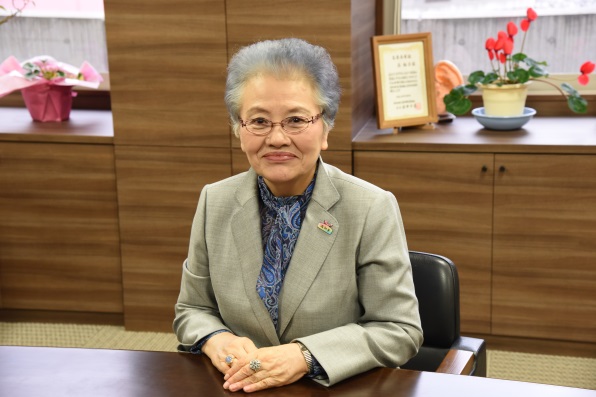 開催日：平成28年4月27日（水）　　　　　　　10時00分開場　10時40分～12時10分　　記念講演会会　場　：島根県立大学出雲キャンパス　大講義室        島根県出雲市西林木町151　2号館3階参加費：無料申込方法　FAXでお申し込みください。FAXによるお申し込み　裏面の申込用紙にご記入の上以下の宛先にお送りください。　　　　　　　　　　　　　　申込みFAX番号：0853-20-0201申込期限：平成28年４月20日（水）まで（必着）定　員　　：100名　問合先　　：島根県立大学出雲キャンパス　大学院開設記念講演会担当：目次（めつぎ）　TEL：0853-20-0262　